19ª SEMANA DE 28 DE JUNHO A 02 DE JULHOATIVIDADES DE MATEMÁTICALEIA COM ATENÇÃO A APOSTILA APRENDE BRASIL E FAÇA O QUE PEDE NAS PÁGINAS CITADAS:MATEMÁTICA: 15, 16, 17,18, 19, 20 E 21;_______________________________________________________________________________________                              ATIVIDADES DE ENSINO RELIGIOSO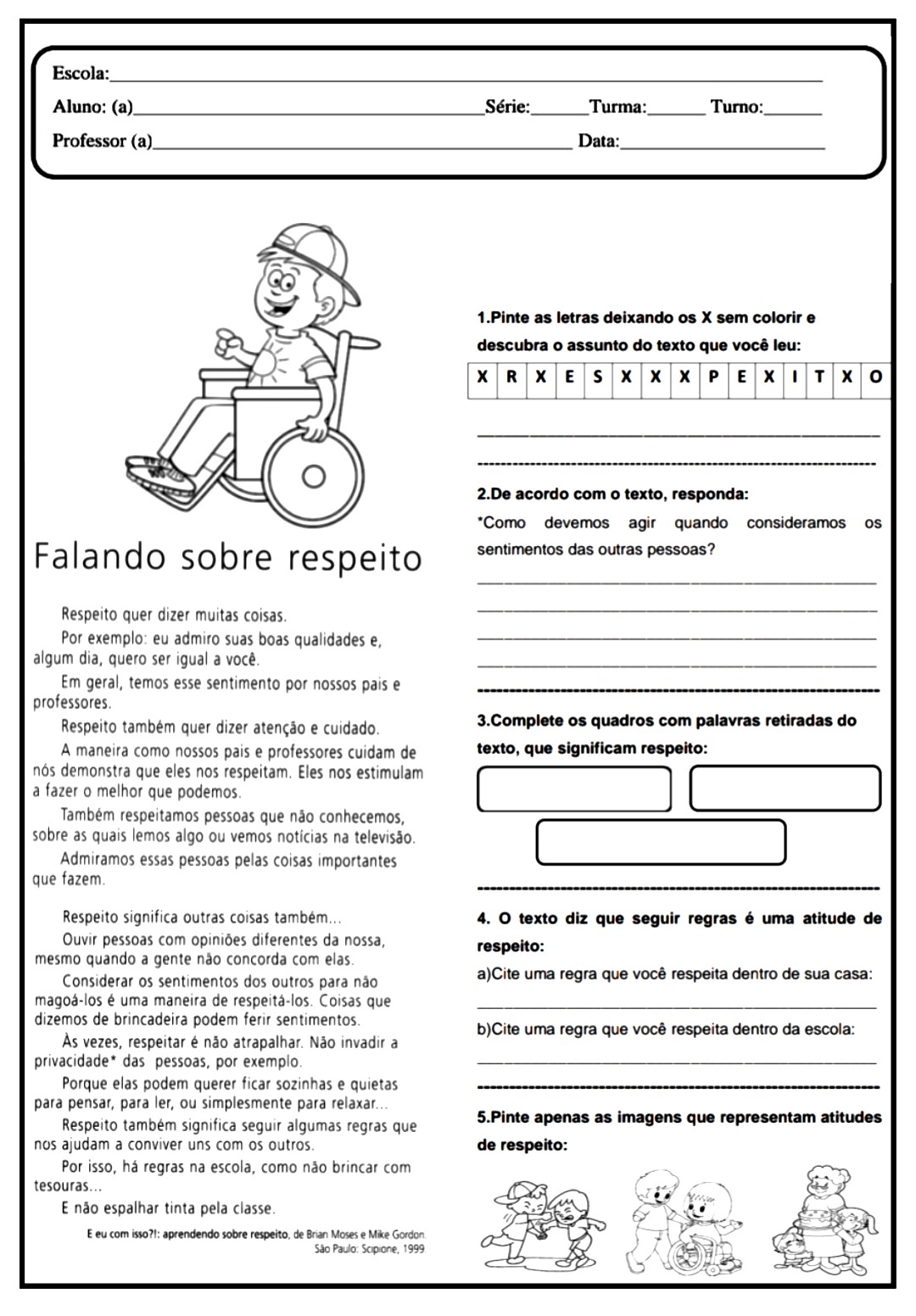 BOA SEMANA!!!Escola Municipal de Educação Básica Augustinho Marcon.Catanduvas, 28 de junho a 02 de julho de 2021.Diretora: Tatiana Bittencourt Menegat. Assessora Técnica Pedagógica: Maristela Apª. Borella Baraúna.Assessora Técnica Administrativa: Margarete Petter Dutra.Professora: Alexandra Vieira dos Santos.Aluno (a): ................................................................................4º Ano 03.